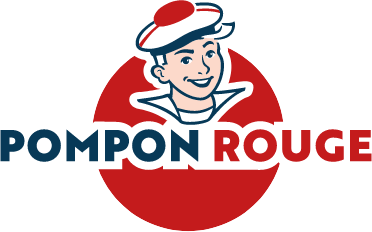 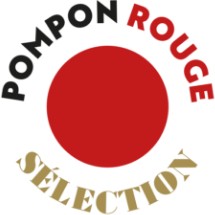 POMPON ROUGE SELECTIONTHON À L’HUILE DE COLZA BIOIngrédients : Thon, huile de colza vierge de 1ère pression à froid*, sel.*35% des ingrédients d’origine agricole sont issus de l’agriculture biologique Certifié par Ecocert SA CI-BIO-154Format (Poids net/Poids de poisson) : 160g/104gValeurs nutritionnelles moyennes pour 100g de produit égouttéTHON À L’HUILE D’OLIVE VIERGE EXTRA BIOIngrédients : Thon, huile d’olive vierge extra*, sel.*35% des ingrédients d’origine agricole sont issus de l’agriculture biologique Certifié par Ecocert SA CI-BIO-154Format (Poids net/Poids de poisson) : 160g/104gValeurs nutritionnelles moyennes pour 100g de produit égouttéTHON AU NATURELIngrédients : Thon, eau, selFormat (Poids net/Poids net égoutté) : 160g/112gValeurs nutritionnelles moyennes pour 100g de produit égouttéTHON À L’HUILE D’OLIVE VIERGE EXTRA BIO ET AU CITRON BIOIngrédients : Thon, huile d’olive vierge extra* (26.2%), jus de citron* (8%), sel*35% des ingrédients d’origine agricole sont issus de l’agriculture biologique Certifié par Ecocert SA CI-BIO-154Format (Poids net/Poids de poisson) : 160g/104gValeurs nutritionnelles moyennes pour 100g de produit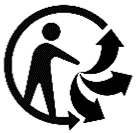 Énergie763 kJ / 182 kcalMatières grasses9,6 gDont acides gras saturés0,8 gGlucides<0,5 gDont sucres<0,5 gProtéines24 gSel1,1 gÉnergie761 kJ / 182 kcalMatières grasses10 gDont acides gras saturés1,8 gGlucides<0,5 gDont sucres<0,5 gProtéines23 gSel1,1 gÉnergie421 kJ / 99 kcalMatières grasses0,8 gDont acides gras saturés0,3 gGlucides<0,5 gDont sucres<0,5 gProtéines23 gSel1,1 gÉnergie1464 kJ / 353 kcalMatières grasses29 gDont acides gras saturés4,6 gGlucides<0,5 gDont sucres<0,5 gProtéines23 gSel1,1 g